考生准考证号:             (由招生单位填写)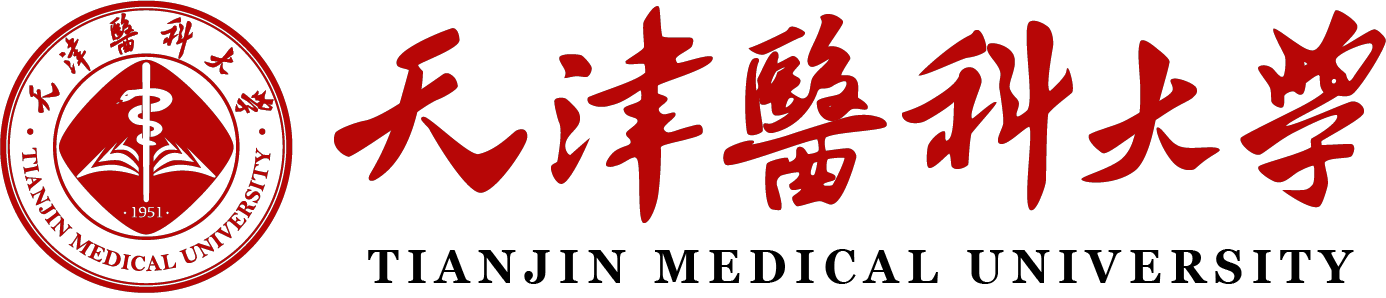 天津医科大学2022年报考攻读博士学位研究生登记表                         姓   名:                                         报考院系:  不区分院系所                           报考专业:                                     报考研究方向: 不区分研究方向                      报考博导姓名:   不区分导师    填表日期:   年  月  日姓　名姓　名姓名拼音职称或职务证件类型证件类型证件号码证件号码性　别性　别民族民族出生日期出生日期婚否婚否政治面貌政治面貌籍  贯籍  贯出生地出生地考生来源考生来源应届生/往届生应届生/往届生应届生/往届生应届生/往届生应届生/往届生应届生/往届生应届生/往届生应届生/往届生现学习或工作单位现学习或工作单位联系电话联系电话学位学历信息最后学位最后学位最后学位最后学历最后学历最后学历学位学历信息获得学士学位单位获得学士学位单位获得学士学位单位学士学位专业名称学士学位专业名称学士学位专业名称学位学历信息获学士学位年月获学士学位年月获学士学位年月学士学位证书编号学士学位证书编号学士学位证书编号学位学历信息本科毕业单位本科毕业单位本科毕业单位本科毕业专业本科毕业专业本科毕业专业学位学历信息本科毕业年月本科毕业年月本科毕业年月本科毕业证书编号本科毕业证书编号本科毕业证书编号学位学历信息本科学历学习方式本科学历学习方式本科学历学习方式获得硕士学位单位获得硕士学位单位获得硕士学位单位学位学历信息硕士学位专业名称硕士学位专业名称硕士学位专业名称获硕士学位年月获硕士学位年月获硕士学位年月学位学历信息硕士学位证书编号硕士学位证书编号硕士学位证书编号硕士毕业单位硕士毕业单位硕士毕业单位学位学历信息硕士毕业专业硕士毕业专业硕士毕业专业硕士毕业年月硕士毕业年月硕士毕业年月学位学历信息硕士毕业证书编号硕士毕业证书编号硕士毕业证书编号硕士学位学习方式硕士学位学习方式硕士学位学习方式学位学历信息硕士毕业论文题目硕士毕业论文题目硕士毕业论文题目指导教师指导教师指导教师报考信息及联系方式报考单位报考单位天津医科大学天津医科大学天津医科大学天津医科大学天津医科大学报考院系所报考院系所报考院系所不区分院系所不区分院系所不区分院系所不区分院系所不区分院系所报考专业报考专业报考信息及联系方式报考研究方向报考研究方向报考导师报考导师报考信息及联系方式考试方式考试方式         申请考核         申请考核         申请考核         申请考核         申请考核报考类别报考类别非定向非定向非定向非定向非定向非定向专项计划专项计划报考信息及联系方式户口所在地户口所在地人事档案单位人事档案单位人事档案单位所在地人事档案单位所在地省  市  区省  市  区报考信息及联系方式人事档案单位地址人事档案单位地址邮编邮编报考信息及联系方式考生通讯地址考生通讯地址邮编邮编报考信息及联系方式电子信箱电子信箱联系电话联系电话移动电话移动电话起止年月（从大学开始）起止年月（从大学开始）起止年月（从大学开始）起止年月（从大学开始）                           学习和工作单位                           学习和工作单位                           学习和工作单位                           学习和工作单位                           学习和工作单位                           学习和工作单位                           学习和工作单位                           学习和工作单位                           学习和工作单位                           学习和工作单位                           学习和工作单位                           学习和工作单位                           学习和工作单位                           学习和工作单位任何职务任何职务家庭成员和主要社会关系家庭成员和主要社会关系家庭成员和主要社会关系家庭成员和主要社会关系家庭成员和主要社会关系家庭成员和主要社会关系家庭成员和主要社会关系家庭成员和主要社会关系家庭成员和主要社会关系家庭成员和主要社会关系家庭成员和主要社会关系家庭成员和主要社会关系姓名姓名与本人关系与本人关系与本人关系政治面貌政治面貌政治面貌现在何单位任何职务现在何单位任何职务现在何单位任何职务现在何单位任何职务外语水平成绩通过时间何时、何地、因 何原因，受过何 种奖励？何时、何地、因 何原因，受过何 种奖励？何时、何地、因 何原因，受过何 种奖励？参加过哪些科研工作，有无著作、论文、报告、译著（已经发表或交流的请注明刊物、会议名称及时间）参加过哪些科研工作，有无著作、论文、报告、译著（已经发表或交流的请注明刊物、会议名称及时间）参加过哪些科研工作，有无著作、论文、报告、译著（已经发表或交流的请注明刊物、会议名称及时间）本人自述（包括政治表现、外语水平、业务和科研能力）：本人自述（包括政治表现、外语水平、业务和科研能力）：本人自述（包括政治表现、外语水平、业务和科研能力）：本人自述（包括政治表现、外语水平、业务和科研能力）：本人自述（包括政治表现、外语水平、业务和科研能力）：本人自述（包括政治表现、外语水平、业务和科研能力）：本人自述（包括政治表现、外语水平、业务和科研能力）：本人自述（包括政治表现、外语水平、业务和科研能力）：本人自述（包括政治表现、外语水平、业务和科研能力）：本人自述（包括政治表现、外语水平、业务和科研能力）：本人自述（包括政治表现、外语水平、业务和科研能力）：本人自述（包括政治表现、外语水平、业务和科研能力）：备注： 填写报考导师姓名备注： 填写报考导师姓名备注： 填写报考导师姓名备注： 填写报考导师姓名备注： 填写报考导师姓名备注： 填写报考导师姓名备注： 填写报考导师姓名备注： 填写报考导师姓名备注： 填写报考导师姓名备注： 填写报考导师姓名备注： 填写报考导师姓名备注： 填写报考导师姓名本人保证，以上所填一切内容（包括本人所提供的所有申请材料）真实、准确，符合本人真实情况。本人愿意承担上述信息虚假所带来的一切责任和后果。作为一名考生，我郑重承诺自觉遵守考试中的各项规定，服从报考单位的统一安排，遵守考场纪律。考生签字： 	年   月   日本人保证，以上所填一切内容（包括本人所提供的所有申请材料）真实、准确，符合本人真实情况。本人愿意承担上述信息虚假所带来的一切责任和后果。作为一名考生，我郑重承诺自觉遵守考试中的各项规定，服从报考单位的统一安排，遵守考场纪律。考生签字： 	年   月   日本人保证，以上所填一切内容（包括本人所提供的所有申请材料）真实、准确，符合本人真实情况。本人愿意承担上述信息虚假所带来的一切责任和后果。作为一名考生，我郑重承诺自觉遵守考试中的各项规定，服从报考单位的统一安排，遵守考场纪律。考生签字： 	年   月   日本人保证，以上所填一切内容（包括本人所提供的所有申请材料）真实、准确，符合本人真实情况。本人愿意承担上述信息虚假所带来的一切责任和后果。作为一名考生，我郑重承诺自觉遵守考试中的各项规定，服从报考单位的统一安排，遵守考场纪律。考生签字： 	年   月   日本人保证，以上所填一切内容（包括本人所提供的所有申请材料）真实、准确，符合本人真实情况。本人愿意承担上述信息虚假所带来的一切责任和后果。作为一名考生，我郑重承诺自觉遵守考试中的各项规定，服从报考单位的统一安排，遵守考场纪律。考生签字： 	年   月   日本人保证，以上所填一切内容（包括本人所提供的所有申请材料）真实、准确，符合本人真实情况。本人愿意承担上述信息虚假所带来的一切责任和后果。作为一名考生，我郑重承诺自觉遵守考试中的各项规定，服从报考单位的统一安排，遵守考场纪律。考生签字： 	年   月   日本人保证，以上所填一切内容（包括本人所提供的所有申请材料）真实、准确，符合本人真实情况。本人愿意承担上述信息虚假所带来的一切责任和后果。作为一名考生，我郑重承诺自觉遵守考试中的各项规定，服从报考单位的统一安排，遵守考场纪律。考生签字： 	年   月   日本人保证，以上所填一切内容（包括本人所提供的所有申请材料）真实、准确，符合本人真实情况。本人愿意承担上述信息虚假所带来的一切责任和后果。作为一名考生，我郑重承诺自觉遵守考试中的各项规定，服从报考单位的统一安排，遵守考场纪律。考生签字： 	年   月   日本人保证，以上所填一切内容（包括本人所提供的所有申请材料）真实、准确，符合本人真实情况。本人愿意承担上述信息虚假所带来的一切责任和后果。作为一名考生，我郑重承诺自觉遵守考试中的各项规定，服从报考单位的统一安排，遵守考场纪律。考生签字： 	年   月   日本人保证，以上所填一切内容（包括本人所提供的所有申请材料）真实、准确，符合本人真实情况。本人愿意承担上述信息虚假所带来的一切责任和后果。作为一名考生，我郑重承诺自觉遵守考试中的各项规定，服从报考单位的统一安排，遵守考场纪律。考生签字： 	年   月   日本人保证，以上所填一切内容（包括本人所提供的所有申请材料）真实、准确，符合本人真实情况。本人愿意承担上述信息虚假所带来的一切责任和后果。作为一名考生，我郑重承诺自觉遵守考试中的各项规定，服从报考单位的统一安排，遵守考场纪律。考生签字： 	年   月   日本人保证，以上所填一切内容（包括本人所提供的所有申请材料）真实、准确，符合本人真实情况。本人愿意承担上述信息虚假所带来的一切责任和后果。作为一名考生，我郑重承诺自觉遵守考试中的各项规定，服从报考单位的统一安排，遵守考场纪律。考生签字： 	年   月   日对考生的政治表现、业务、外语水平、科研能力的介绍（往届生由考生人事档案所在单位主管部门填写，应届生由考生导师所在单位教学办公室或科教科填写）：主管部门盖章  年   月   日 对考生的政治表现、业务、外语水平、科研能力的介绍（往届生由考生人事档案所在单位主管部门填写，应届生由考生导师所在单位教学办公室或科教科填写）：主管部门盖章  年   月   日 对考生的政治表现、业务、外语水平、科研能力的介绍（往届生由考生人事档案所在单位主管部门填写，应届生由考生导师所在单位教学办公室或科教科填写）：主管部门盖章  年   月   日 对考生的政治表现、业务、外语水平、科研能力的介绍（往届生由考生人事档案所在单位主管部门填写，应届生由考生导师所在单位教学办公室或科教科填写）：主管部门盖章  年   月   日 对考生的政治表现、业务、外语水平、科研能力的介绍（往届生由考生人事档案所在单位主管部门填写，应届生由考生导师所在单位教学办公室或科教科填写）：主管部门盖章  年   月   日 对考生的政治表现、业务、外语水平、科研能力的介绍（往届生由考生人事档案所在单位主管部门填写，应届生由考生导师所在单位教学办公室或科教科填写）：主管部门盖章  年   月   日 对考生的政治表现、业务、外语水平、科研能力的介绍（往届生由考生人事档案所在单位主管部门填写，应届生由考生导师所在单位教学办公室或科教科填写）：主管部门盖章  年   月   日 对考生的政治表现、业务、外语水平、科研能力的介绍（往届生由考生人事档案所在单位主管部门填写，应届生由考生导师所在单位教学办公室或科教科填写）：主管部门盖章  年   月   日 对考生的政治表现、业务、外语水平、科研能力的介绍（往届生由考生人事档案所在单位主管部门填写，应届生由考生导师所在单位教学办公室或科教科填写）：主管部门盖章  年   月   日 对考生的政治表现、业务、外语水平、科研能力的介绍（往届生由考生人事档案所在单位主管部门填写，应届生由考生导师所在单位教学办公室或科教科填写）：主管部门盖章  年   月   日 对考生的政治表现、业务、外语水平、科研能力的介绍（往届生由考生人事档案所在单位主管部门填写，应届生由考生导师所在单位教学办公室或科教科填写）：主管部门盖章  年   月   日 对考生的政治表现、业务、外语水平、科研能力的介绍（往届生由考生人事档案所在单位主管部门填写，应届生由考生导师所在单位教学办公室或科教科填写）：主管部门盖章  年   月   日 对考生报考的意见：（注：应届硕士研究生由研究生院（处）填写盖章，需注明“该生系我校应届硕士研究生”，本校（天津医科大学）应届硕士生由研究生院统一盖章填写，报名提交材料时此处空着；往届生需由单位人事档案部门填写盖章，同时需注明“同意报考全日制非定向博士研究生”）主管部门盖章       年  月  日       对考生报考的意见：（注：应届硕士研究生由研究生院（处）填写盖章，需注明“该生系我校应届硕士研究生”，本校（天津医科大学）应届硕士生由研究生院统一盖章填写，报名提交材料时此处空着；往届生需由单位人事档案部门填写盖章，同时需注明“同意报考全日制非定向博士研究生”）主管部门盖章       年  月  日       对考生报考的意见：（注：应届硕士研究生由研究生院（处）填写盖章，需注明“该生系我校应届硕士研究生”，本校（天津医科大学）应届硕士生由研究生院统一盖章填写，报名提交材料时此处空着；往届生需由单位人事档案部门填写盖章，同时需注明“同意报考全日制非定向博士研究生”）主管部门盖章       年  月  日       对考生报考的意见：（注：应届硕士研究生由研究生院（处）填写盖章，需注明“该生系我校应届硕士研究生”，本校（天津医科大学）应届硕士生由研究生院统一盖章填写，报名提交材料时此处空着；往届生需由单位人事档案部门填写盖章，同时需注明“同意报考全日制非定向博士研究生”）主管部门盖章       年  月  日       对考生报考的意见：（注：应届硕士研究生由研究生院（处）填写盖章，需注明“该生系我校应届硕士研究生”，本校（天津医科大学）应届硕士生由研究生院统一盖章填写，报名提交材料时此处空着；往届生需由单位人事档案部门填写盖章，同时需注明“同意报考全日制非定向博士研究生”）主管部门盖章       年  月  日       对考生报考的意见：（注：应届硕士研究生由研究生院（处）填写盖章，需注明“该生系我校应届硕士研究生”，本校（天津医科大学）应届硕士生由研究生院统一盖章填写，报名提交材料时此处空着；往届生需由单位人事档案部门填写盖章，同时需注明“同意报考全日制非定向博士研究生”）主管部门盖章       年  月  日       对考生报考的意见：（注：应届硕士研究生由研究生院（处）填写盖章，需注明“该生系我校应届硕士研究生”，本校（天津医科大学）应届硕士生由研究生院统一盖章填写，报名提交材料时此处空着；往届生需由单位人事档案部门填写盖章，同时需注明“同意报考全日制非定向博士研究生”）主管部门盖章       年  月  日       对考生报考的意见：（注：应届硕士研究生由研究生院（处）填写盖章，需注明“该生系我校应届硕士研究生”，本校（天津医科大学）应届硕士生由研究生院统一盖章填写，报名提交材料时此处空着；往届生需由单位人事档案部门填写盖章，同时需注明“同意报考全日制非定向博士研究生”）主管部门盖章       年  月  日       对考生报考的意见：（注：应届硕士研究生由研究生院（处）填写盖章，需注明“该生系我校应届硕士研究生”，本校（天津医科大学）应届硕士生由研究生院统一盖章填写，报名提交材料时此处空着；往届生需由单位人事档案部门填写盖章，同时需注明“同意报考全日制非定向博士研究生”）主管部门盖章       年  月  日       对考生报考的意见：（注：应届硕士研究生由研究生院（处）填写盖章，需注明“该生系我校应届硕士研究生”，本校（天津医科大学）应届硕士生由研究生院统一盖章填写，报名提交材料时此处空着；往届生需由单位人事档案部门填写盖章，同时需注明“同意报考全日制非定向博士研究生”）主管部门盖章       年  月  日       对考生报考的意见：（注：应届硕士研究生由研究生院（处）填写盖章，需注明“该生系我校应届硕士研究生”，本校（天津医科大学）应届硕士生由研究生院统一盖章填写，报名提交材料时此处空着；往届生需由单位人事档案部门填写盖章，同时需注明“同意报考全日制非定向博士研究生”）主管部门盖章       年  月  日       对考生报考的意见：（注：应届硕士研究生由研究生院（处）填写盖章，需注明“该生系我校应届硕士研究生”，本校（天津医科大学）应届硕士生由研究生院统一盖章填写，报名提交材料时此处空着；往届生需由单位人事档案部门填写盖章，同时需注明“同意报考全日制非定向博士研究生”）主管部门盖章       年  月  日       